Gruppen-Anmeldung 2024 (G50m)Verein:	     Gruppenchef:	     Gruppenname:	     Gruppenname:	     Gruppenname:	     Informationen zum Gruppen-Wettkampf sind im Jahresbüchlein unter 1.5 / 6.2 detailliert beschrieben.Allgemeine Bemerkungen:      Ausgefülltes Anmeldeformular bis spätestens 15. April 2024 einsenden an:Toni Müller, Weidächerstrasse 58, 8706 Meilen oder per E-Mail an edv@vsszh.ch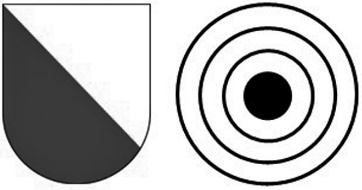 Veteranenbund Schweizerischer SportschützenKantonalsektion Zürichwww.vsszh.chName / VornameJahrgangWohnortName / VornameJahrgangWohnortName / VornameJahrgangWohnort